         ҠАРАР                                                                          ПОСТАНОВЛЕНИЕ«28» ноябрь  2022й.                           № 50                       «28» ноября   2022г.Об утверждении Перечня муниципальных услугпредоставляемых администрацией сельского поселения Кипчак-Аскаровский   сельсовет муниципального района Альшеевский район Республики Башкортостан  (в новой редакции)В соответствии с Федеральными законами от 06 октября 2003 года № 131-ФЗ "Об общих принципах организации  местного самоуправления в Российской Федерации", от 27 июля 2010 года  № 210-ФЗ «Об организации предоставления государственных и муниципальных услуг», от 09 февраля 2009 года № 8-ФЗ "Об обеспечении доступа к информации о деятельности государственных органов и органов местного самоуправления», постановлением Правительства Республики Башкортостан от 22 апреля 2016 года № 153 «Об утверждении типового (рекомендованного) перечня муниципальных услуг, оказываемых органами местного самоуправления в Республике Башкортостан», Администрация сельского поселения Кипчак-Аскаровский сельсовет муниципального района Альшеевский район Республики Башкортостан постановляет:Утвердить прилагаемый перечень муниципальных услуг, предоставляемых администрацией сельского поселения Кипчак-Аскаровский сельсовет муниципального района Альшеевский район Республики Башкортостан (в новой редакции).Признать утратившим силу постановление главы сельского поселения Кипчак-Аскаровский сельсовет муниципального района Альшеевский район Республики Башкортостан  от 22 марта 2021 года  №16.2. Обнародовать настоящее постановление путем размещения постановления на информационном стенде в здании администрации сельского поселения Кипчак-Аскаровский сельсовет муниципального района Альшеевский район Республики Башкортостан  и  на официальном сайте в сети «Интернет».3.   Контроль за  выполнением настоящего постановления оставляю за собой Глава сельского поселения                                                          А.С. Юсупов             Приложение 	                                                                           к постановлению администрации сельского поселения	                                                                          Кипчак-Аскаровский  сельсовет                                                                                  муниципального района Альшеевский                                                                                                  район Республики Башкортостан               от  28.11.2022г.  № 50Башҡортостан Республикаһы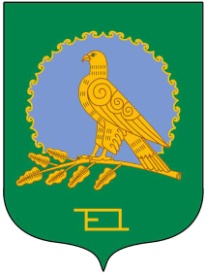 Әлшəй районы муниципаль районының Ҡыпсаҡ-Асҡар ауыл советы ауыл билəмəһе Хакимиəте(БАШҠОРТОСТАН РЕСПУБЛИКАҺЫӘЛШӘЙ РАЙОНЫКЫПСАК-АСКАР АУЫЛ СОВЕТЫ)Администрация сельского поселения Кипчак-Аскаровский сельсоветмуниципального района Альшеевский район Республики Башкортостан(КИПЧАК-АСКАРОВСКИЙ  СЕЛЬСОВЕТАЛЬШЕЕВСКОГО  РАЙОНАРЕСПУБЛИКИ БАШКОРТОСТАН)/пНаименование муниципальной услуги12Муниципальные услуги Муниципальные услуги 1Об утверждении административного регламента   предоставления муниципальной услуги «Предоставление архивных справок, архивных копий, архивных выписок, информационных писем, связанных с реализацией законных прав и свобод граждан и исполнением государственными органами и органами местного самоуправления своих полномочий» администрацией сельского поселения Кипчак-Аскаровский  сельсовет муниципального района Альшеевский район Республики Башкортостан2Об утверждении Административного регламента предоставления муниципальной услуги «Предоставление водных объектов, находящихся в муниципальной собственности (обводненный карьер, пруд), в пользование на основании договора водопользования или решения о предоставлении водного объекта в пользование» администрацией  сельского поселения Кипчак-Аскаровский  сельсовет муниципального района Альшеевский район Республики Башкортостан3 Об утверждении Административного регламента предоставления муниципальной услуги «Признание в установленном порядке помещения жилым помещением, жилого помещения непригодным для проживания, многоквартирного дома аварийным и подлежащим сносу или реконструкции» в администрации сельского поселения Кипчак-Аскаровский  сельсовет муниципального района Альшеевский район Республики Башкортостан  4Об утверждении  административного регламента предоставления муниципальной услуги  «Принятие на учет граждан в качестве нуждающихся в жилых помещениях» администрацией сельского поселения Кипчак-Аскаровский  сельсовет муниципального района Альшеевский район Республики Башкортостан5Об утверждении Административного регламента предоставления муниципальной услуги  «Присвоение и аннулирование  адресов объекту адресации» в администрации сельского поселения Кипчак-Аскаровский  сельсовет муниципального района Альшеевский район Республики Башкортостан6Об утверждении Административного регламента предоставления муниципальной услуги «Признание граждан малоимущими в целях постановки их на учет в качестве нуждающихся в жилых помещениях» в Администрации сельского поселения Кипчак-Аскаровский сельсовет муниципального района Альшеевский район Республики Башкортостан7Об утверждении Административного регламента предоставления муниципальной услуги "Предоставление муниципальной преференции"8 Об утверждении Административного регламента предоставления муниципальной услуги «Передача жилых помещений муниципального жилищного фонда в собственность граждан в порядке приватизации» в сельском поселении  Кипчак-Аскаровский сельсовет муниципального района Альшеевский район Республики Башкортостан9Об утверждении административного регламента предоставления муниципальных услуг «Согласование создания места (площадки) накопления твердых коммунальных отходов»